July 1, 2018                      	                      		                               Faith Baptist Church Lessons from the Lesser Known	                                           Matt Culbertson, Senior Pastor“The Hope of Salvation”Micah 5:2-4Understanding the Prophets:Inspired (2 Timothy 3:15-16)Progressive (2 Corinthians 3:13-14)Prophetic (Matthew 5:17; 2 Corinthians 3:17-18)Micah (= 740-690 B.C., during the Assyrian captivity and occupation)               (Micah 1:2-7; 2:2-3; 3:7, 9-11)*What does God desire?	(Micah 6:6-8; Matthew 22:36-40; 23:23)The Promises of God - "Where is God?"	(Micah 7:11, 18-20)1. All that God does is to magnify His _______________.               (Micah 6:3-5; Romans 3:21, 27-28)2. God will _______________ His children.               (Micah 5:4; Psalm 23; John 10:10-11, 14-15)3. God sent Jesus to bring _______________ for all.               (Micah 5:2; Isaiah 8:4, 22; 9:6-7; Romans 3:21-23; 15:9-13)July 1, 2018                      	                      		                               Faith Baptist Church Lessons from the Lesser Known	                                           Matt Culbertson, Senior Pastor“The Hope of Salvation”Micah 5:2-4Understanding the Prophets:Inspired (2 Timothy 3:15-16)Progressive (2 Corinthians 3:13-14)Prophetic (Matthew 5:17; 2 Corinthians 3:17-18)Micah (= 740-690 B.C., during the Assyrian captivity and occupation)               (Micah 1:2-7; 2:2-3; 3:7, 9-11)*What does God desire?	(Micah 6:6-8; Matthew 22:36-40; 23:23)The Promises of God - "Where is God?"	(Micah 7:11, 18-20)1. All that God does is to magnify His _______________.               (Micah 6:3-5; Romans 3:21, 27-28)2. God will _______________ His children.               (Micah 5:4; Psalm 23; John 10:10-11, 14-15)3. God sent Jesus to bring _______________ for all.               (Micah 5:2; Isaiah 8:4, 22; 9:6-7; Romans 3:21-23; 15:9-13)What is S.O.A.P.?
S.O.A.P. stands for Scripture, Observation, Application and Prayer. It is a way of getting more out of your time in God's Word.  It's quite simple. When you sit for your daily quiet time, read the Bible and underline or make note of any verse or verses that jump out at you with special significance. This is the basis for diving deeper and using S.O.A.P.

 Scripture Type in or write the verse or verses that stuck out to you in your reading.  Try writing them in your own words.

 Observation What did you observe about the Scripture that struck you? This can be one sentence or a whole book. 

 Application How can you apply the observation so that it affects your life today?  “God, what did you teach me today about YOU?” 

 Prayer Write out a prayer to God based on what you just learned and ask Him to guide you as you apply this truth in your life.   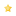 S.O.A.P.  Reading Guide for July 2 - July 8, 2018			 HIS KIDZWEEK 25	CLASSIC READING PLAN	EXPRESS READING PLAN	READING PLANMon, 7-2	Judges 12-13, Micah 1,	Judg 13:1-24, Micah 1, 	Judges 13:1-5	     Mark 11	     Mark 11:12-19Tues, 7-3	Judges 14-15, Micah 2,	Judg 14:10-20, Micah 2,	Mark 12:28-34	     Mark 12	     Mark 12:28-34Wed, 7-4	Judges 16-17, Micah 3, Ps 25,	Judg 16:4-30, Micah 3,	Judges 16:15-30	     Mark 13	     Mark 13:23-37Thurs, 7-5	Judges 18-19, Micah 4-5, Ps 30,	Micah 4-5, Mk 14:27-31,	Mark 14:29-31,	     Mark 14	     66-72	     66-72Fri, 7-6	Judges 20-21, Micah 6-7,	Micah 6-7, Mk 15:33-39,	Mark 16:1-8	     Mark 15-16	     16:1-8Sat. Sun.What is S.O.A.P.?
S.O.A.P. stands for Scripture, Observation, Application and Prayer. It is a way of getting more out of your time in God's Word.  It's quite simple. When you sit for your daily quiet time, read the Bible and underline or make note of any verse or verses that jump out at you with special significance. This is the basis for diving deeper and using S.O.A.P.

 Scripture Type in or write the verse or verses that stuck out to you in your reading.  Try writing them in your own words.

 Observation What did you observe about the Scripture that struck you? This can be one sentence or a whole book. 

 Application How can you apply the observation so that it affects your life today?  “God, what did you teach me today about YOU?” 

 Prayer Write out a prayer to God based on what you just learned and ask Him to guide you as you apply this truth in your life.   S.O.A.P.  Reading Guide for July 2 - July 8, 2018			 HIS KIDZWEEK 25	CLASSIC READING PLAN	EXPRESS READING PLAN	READING PLANMon, 7-2	Judges 12-13, Micah 1,	Judg 13:1-24, Micah 1, 	Judges 13:1-5	     Mark 11	     Mark 11:12-19Tues, 7-3	Judges 14-15, Micah 2,	Judg 14:10-20, Micah 2,	Mark 12:28-34	     Mark 12	     Mark 12:28-34Wed, 7-4	Judges 16-17, Micah 3, Ps 25,	Judg 16:4-30, Micah 3,	Judges 16:15-30	     Mark 13	     Mark 13:23-37Thurs, 7-5	Judges 18-19, Micah 4-5, Ps 30,	Micah 4-5, Mk 14:27-31,	Mark 14:29-31,	     Mark 14	     66-72	     66-72Fri, 7-6	Judges 20-21, Micah 6-7,	Micah 6-7, Mk 15:33-39,	Mark 16:1-8	     Mark 15-16	     16:1-8Sat. Sun.